   ЗАЯВЛЕНИЕ        Прошу зачислить меня на курсы подготовки (переподготовки) водителей самоходных машин (отметить галочкой):(нужное подчеркнуть)    О себе сообщаю следующее:1.Фамилия __________________________ Имя ____________________ Отчество________________________2.Дата и год рождения «_______» ____________________ _________г. Паспорт серия ____________________№ ________________, выдан «________» __________________ __________г. ______________________________                                                                                                                                                                                               кем______________________________________________________________________________________________________3. Водительское удостоверение № _________________________, категории (подкатегории)_______________ выдано «_______» _____________ _______г.___________________________________________________________                                                                                   кем4. Удостоверение тракториста-машиниста (тракториста)  №__________________ категории _______________ выдано «_______» _____________ _______г.___________________________________________________________                                                                                   кем5. Адрес регистрации (по паспорту) ___________________________________________________________________________________________________________________________________________________________6. Плательщик за обучение _____________________________________________________________________                                       наименование организации или ФИО физического лица7.  В соответствии с федеральным законом №152-ФЗ «О персональных данных» своей волей и в своем интересе Заявитель дает согласие на обработку и использование персональных данных в целях обучения по программе.8. К заявлению прилагаю копии документов, подтверждающих право на обучение по соответствующей программе: копия паспорта, копия водительского удостоверения (при наличии), копия  удостоверения тракториста-машиниста (тракториста).Подпись заявителя _____________________________             Дата «____» _________________ _______г.Контактный телефон ___________________________              Email __________________________________________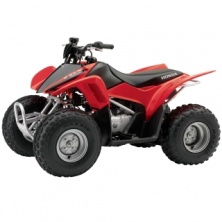 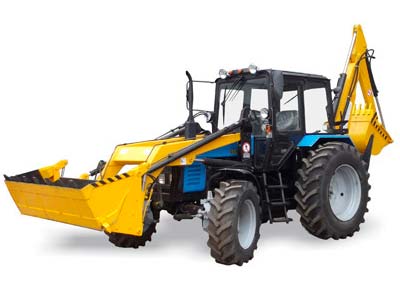 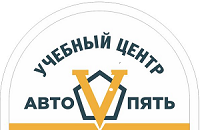 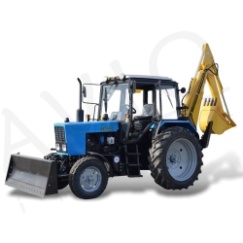 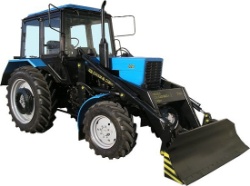 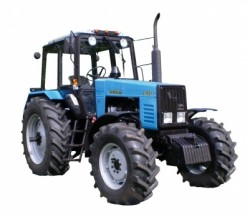 